Cette fiche est à compléter pour :Tout élève originaire de 2de professionnelle, 1re professionnelle ou Terminale CAP pour l’entrée en 1re technologique STI2D, STMG, STL, ST2S et STAV ou 1re générale. Tout élève, quelle que soit sa classe d’origine, postulant pour la 1re STHR et 1re S2TMDLa candidature, gérée hors Affelnet Lycée, doit être adressée à l’établissement demandé, et copie à la DSDEN du département.IMPORTANT : si l’élève formule plusieurs vœux, établir une fiche par vœu.NE PAS SAISIR DE VŒU SUR AFFELNET LYCEEA COMPLETER PAR L’ELEVE ET SES REPRESENTANTS LEGAUXÉtablissement demandé :    Série demandée : Nom :     Prénom : Date de naissance :                 Sexe :  F                G Nom et prénom du représentant légal 1 : Nom et prénom du représentant légal 2 : Adresse de l’élève : Code postal     Commune :Téléphone :     LV1 :   LV2 : Nom et adresse de l’établissement d’origine (ou cachet) : 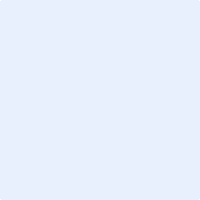 Scolarité en 2022/2023 :Classe d’origine (Précisez la série ou la spécialité) : 2de pro   1re pro   Dispositif MLDS	 Autre :	Scolarité antérieure : 2021-2022 : classe 2020-2021 : classe 2019-2020 : classe Éléments qui motivent ce projet : Signature du représentant légal 1 ou de l’élève majeur :                       Signature du représentant légal 2 :A COMPLETER PAR L’ETABLISSEMENT D’ORIGINEAppréciation générale du chef d’établissement d’origine :     Très favorable    Favorable     DéfavorableCommentaires : ……………………………………………………………………………………………………………………………………………………………....……....……....……......................……………………………………………………………………………………………………………………………………………………….……....……....……....……......................……………………………………………………………………………………………………………………………………………………….……....……....……....……......................…………………………………………………………………………………………………………………………………....……....……....……................................................……………………………………………………………………………………………………………………………………………………….……....……....……....……......................Fait à ………………………………. le ………………………………………… Nom et signature du chef d’établissement d’origine : Au titre de la protection des données personnelles, la loi informatique et libertés et le règlement général sur la protection des données communément appelé RGPD s’appliquent à cette fiche. Vous disposez d’un droit d’accès et de rectification qui peut être exercé auprès du chef d’établissement dans lequel l’élève est scolarisé ou auprès du Délégué à la Protection des Données, Rectorat de l’académie de Lyon, 92 rue de Marseille, 69354 Lyon cedex 07 ou par courriel à dpd@ac-lyon.fr. Pour plus d'information, vous pouvez consulter sur le site internet de l'académie la page Protection des données personnelles. http://www.ac-lyon.fr/cid144012/protection-des-donnees-personnelles.htmlÉvaluation des résultats de l’élèveÉvaluation des résultats de l’élèveÉvaluation des résultats de l’élèveMoyennes de la classeMoyennes de la classeMoyennes de la classeDisciplinesMoyenne annuelleObservations, appréciations des professeursLa plus hauteMoyenneLa plus basseFrançaisHistoire-géoLV1MathématiquesSciencesVSPArtsEPS Autres enseignements  Autres enseignements  Autres enseignements  Autres enseignements  Autres enseignements  Autres enseignements 